Home Health Aide	Course No. 36053	Credit: 0.5Pathways and CIP Codes: Health Science (51.9999)Course Description: Application Level: This course will teach students how to care for individuals within their homes under the direct supervision of a nurse. Course content will include patient care, comfort, and safety; anatomy and physiology; the prevention of disease and infection; nutrition and meal preparation; human relations; and first aid and CPR. Additional topics that must be included to receive a full credit are therapy strategies, household management and employability. This class results in the opportunity to test for KS certification of Home Health Aide.Directions: The following competencies are required for full approval of this course. Check the appropriate number to indicate the level of competency reached for learner evaluation.RATING SCALE:4.	Exemplary Achievement: Student possesses outstanding knowledge, skills or professional attitude.3.	Proficient Achievement: Student demonstrates good knowledge, skills or professional attitude. Requires limited supervision.2.	Limited Achievement: Student demonstrates fragmented knowledge, skills or professional attitude. Requires close supervision.1.	Inadequate Achievement: Student lacks knowledge, skills or professional attitude.0.	No Instruction/Training: Student has not received instruction or training in this area.Benchmark 1: CompetenciesBenchmark 2: CompetenciesBenchmark 3: CompetenciesBenchmark 4:	 CompetenciesBenchmark 5:	 CompetenciesBenchmark 6: CompetenciesI certify that the student has received training in the areas indicated.Instructor Signature: 	For more information, contact:CTE Pathways Help Desk(785) 296-4908pathwayshelpdesk@ksde.org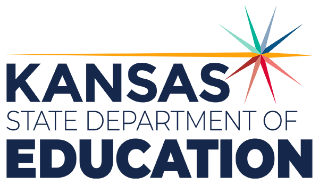 900 S.W. Jackson Street, Suite 102Topeka, Kansas 66612-1212https://www.ksde.orgThe Kansas State Department of Education does not discriminate on the basis of race, color, national origin, sex, disability or age in its programs and activities and provides equal access to any group officially affiliated with the Boy Scouts of America and other designated youth groups. The following person has been designated to handle inquiries regarding the nondiscrimination policies:	KSDE General Counsel, Office of General Counsel, KSDE, Landon State Office Building, 900 S.W. Jackson, Suite 102, Topeka, KS 66612, (785) 296-3201. Student name: Graduation Date:#DESCRIPTIONRATING1.1Describe and define Home Health Care and the Home Health Care Team.1.2Identify needs that children clients may have and how the home health worker can support meeting those needs.1.3Identify needs that aging adult clients may have and how the home health worker can support meeting those needs.1.4Identify needs that clients with mental health issues may have and how the home health worker can support meeting those needs.1.5Identify needs that clients with developmental challenges may have and how the home health worker can support meeting those needs.1.6Identify needs that clients with physical disabilities may have and how the home health worker can support meeting those needs.1.7Describe and demonstrate the responsibility for the health care worker’s health and management of a job including professionalism.1.8Identify and describe jobs where a Home Health Aide certification is needed.1.9Identify and describe job opportunities that a Home Health Aide certification can lead to.#DESCRIPTIONRATING2.1Describe the legal and ethical standards of caring for individuals in the home.#DESCRIPTIONRATING3.1Explain and demonstrate the basic knowledge and procedures required to master prior to working in the home health setting.3.2Describe and demonstrate adaptive effective body mechanics when performing ADL tasks in the home care setting.3.3Describe and demonstrate ability to provide a client with basic nutrition in a home health setting.3.4Identify and demonstrate procedures relating to infection control practicesin the home health setting.#DESCRIPTIONRATING4.1Describe the human body systems and common disease processesseen in the home health care setting.4.2Describe the difference between chronic and acute disease processes.#DESCRIPTIONRATING5.1Prevent accidents by using proper safety techniques for the prevention of accidents.5.2Identify and demonstrated skills mastering emergency care.5.3Identify and demonstrated skills mastering disaster preparedness.5.4Identify and demonstrated skills mastering safety in the home health setting.#DESCRIPTIONRATING6.1Meet allstate requirementsfor Home Health Aide certification and training.6.2Identify other requirements in neighboring states for Home Health Aide certification.